Инструкции по использованию сервисов личного кабинета «Мое здоровье» на ЕПГУКак записаться на приём к врачу?Понадобятся полис ОМС и прикрепление к поликлинике, в которую хотите записаться.Откройте форму записи на приём к врачу.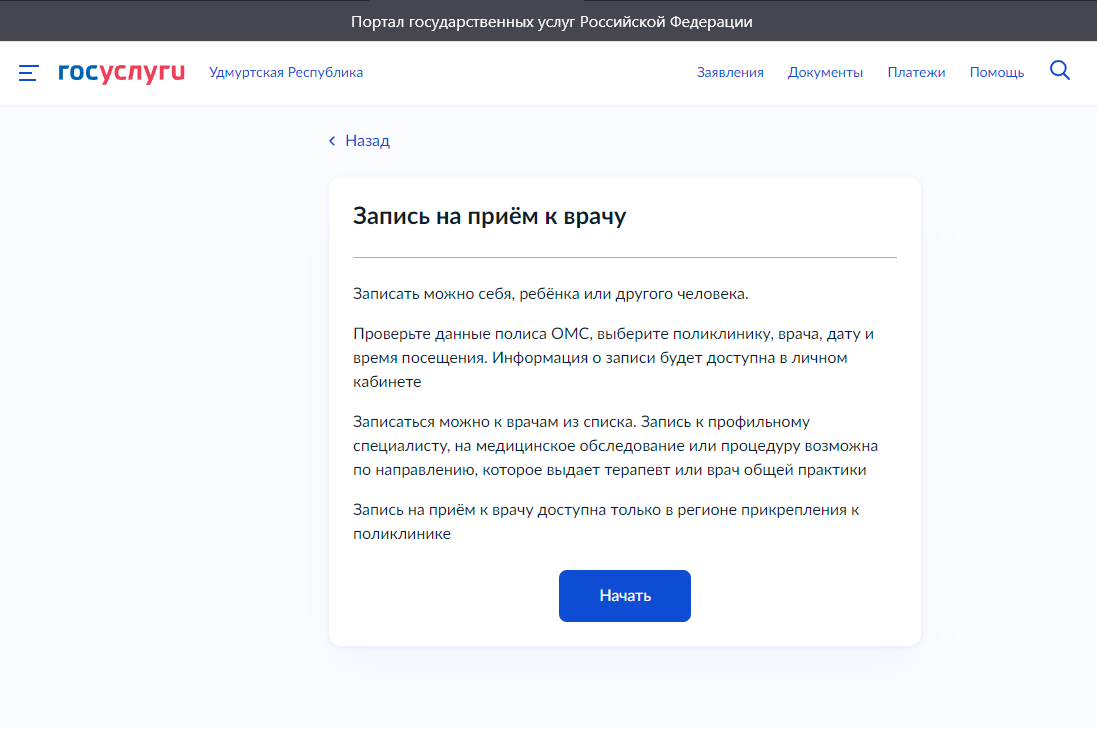 Проверьте корректность вносимых данных (ФИО, дата рождения, СНИЛС).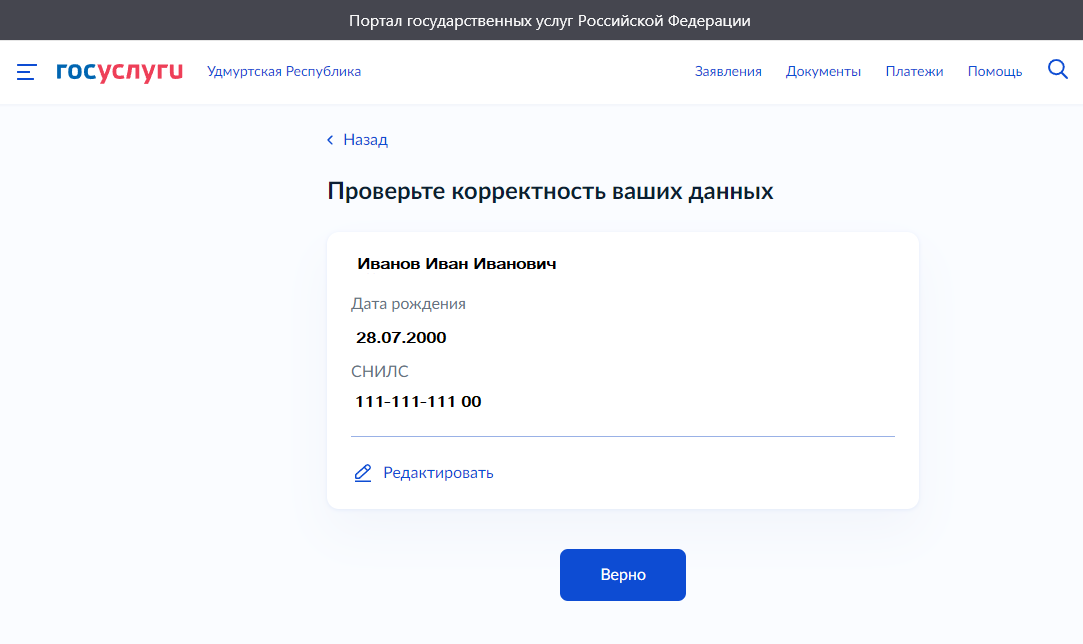 Проверьте подтвердите полис ОМС (должно быть 16-значное число). Если номер не верный, внесите исправления, нажав «редактирование». 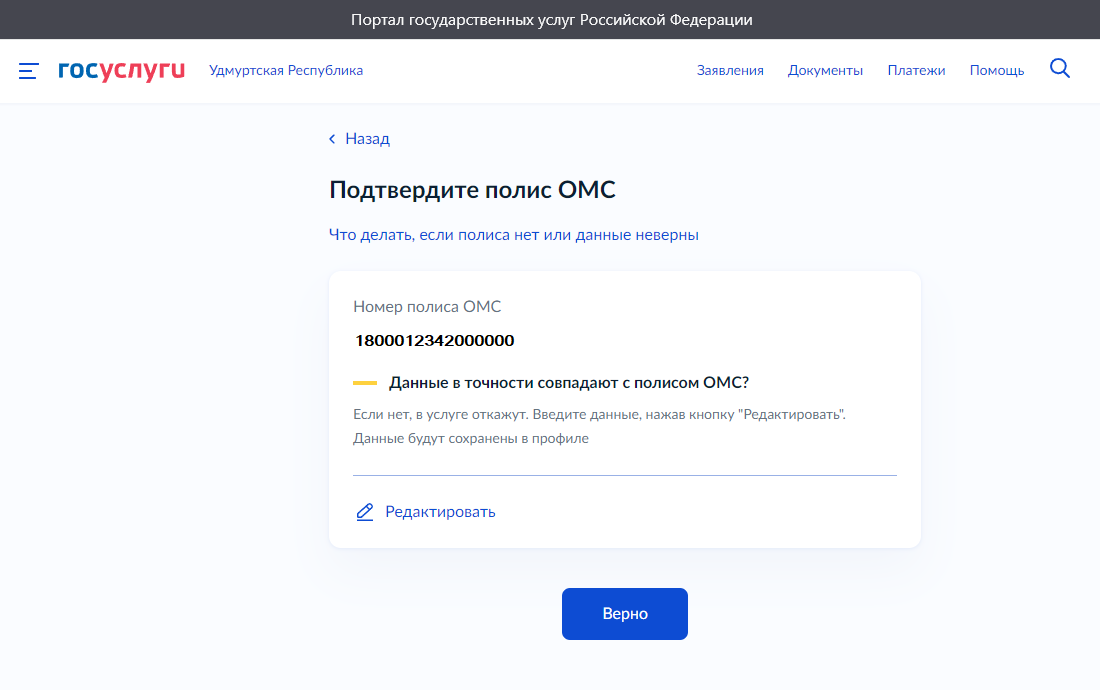 Подтвердите Ваш контактный телефон.Где будете посещать врача? Выберите регион – Удмуртская Республика.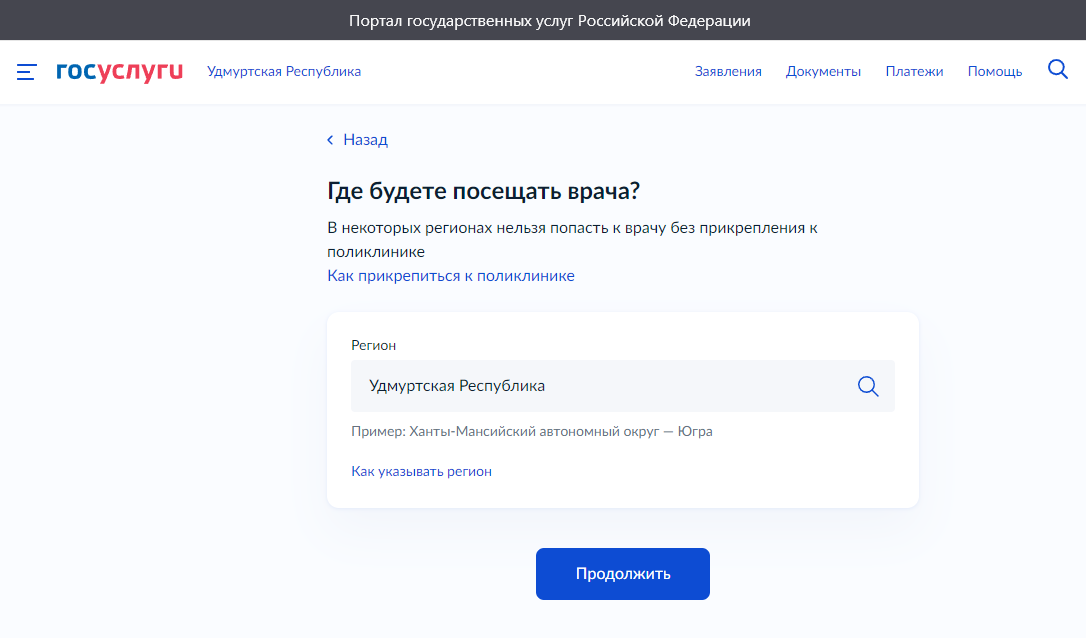 Выберите поликлинику для записи. Например – Поликлиника БУЗ УР «Малопургинская РБ МЗ УР».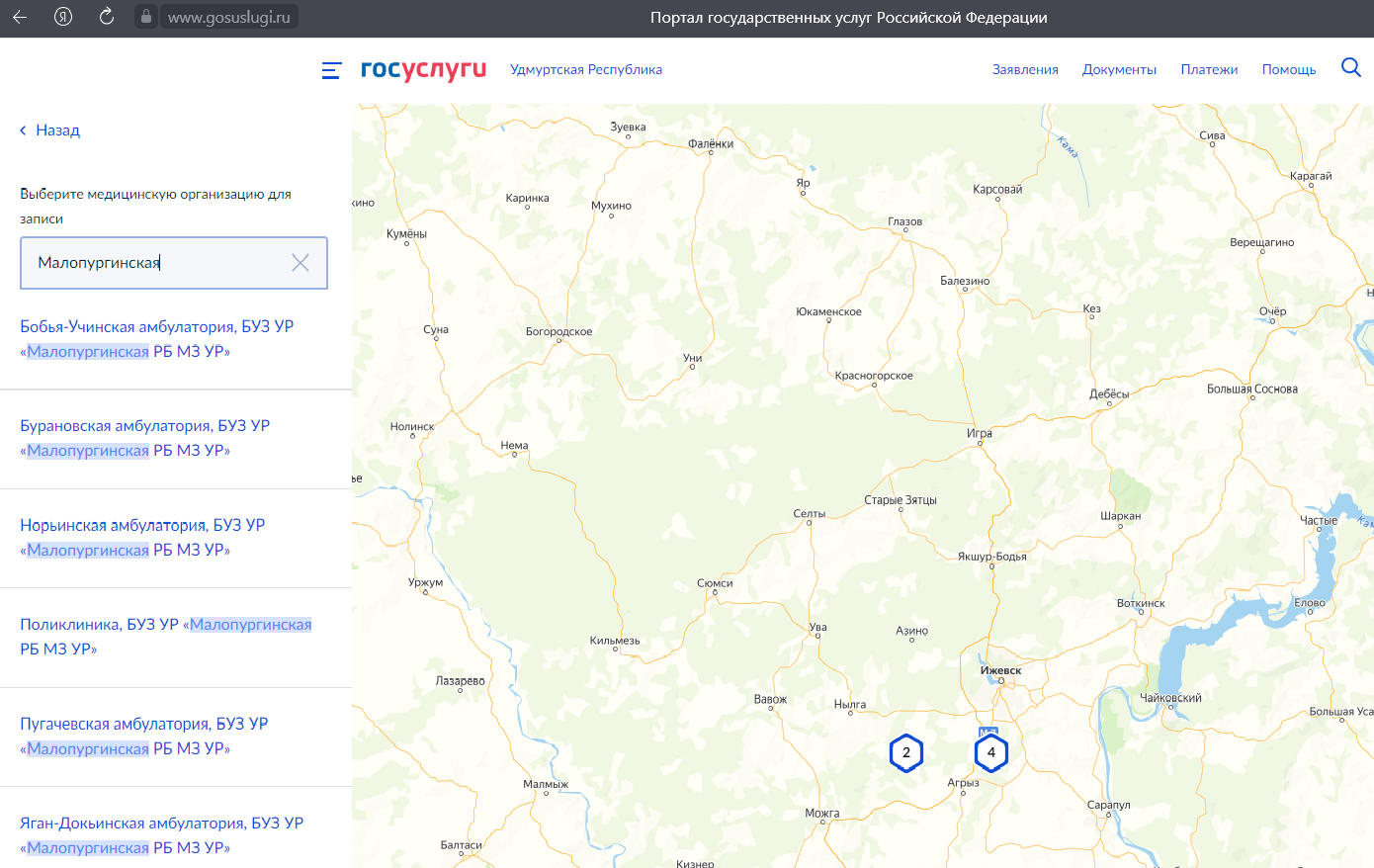 Выберите специальность врача, нужного специалиста и время для посещения.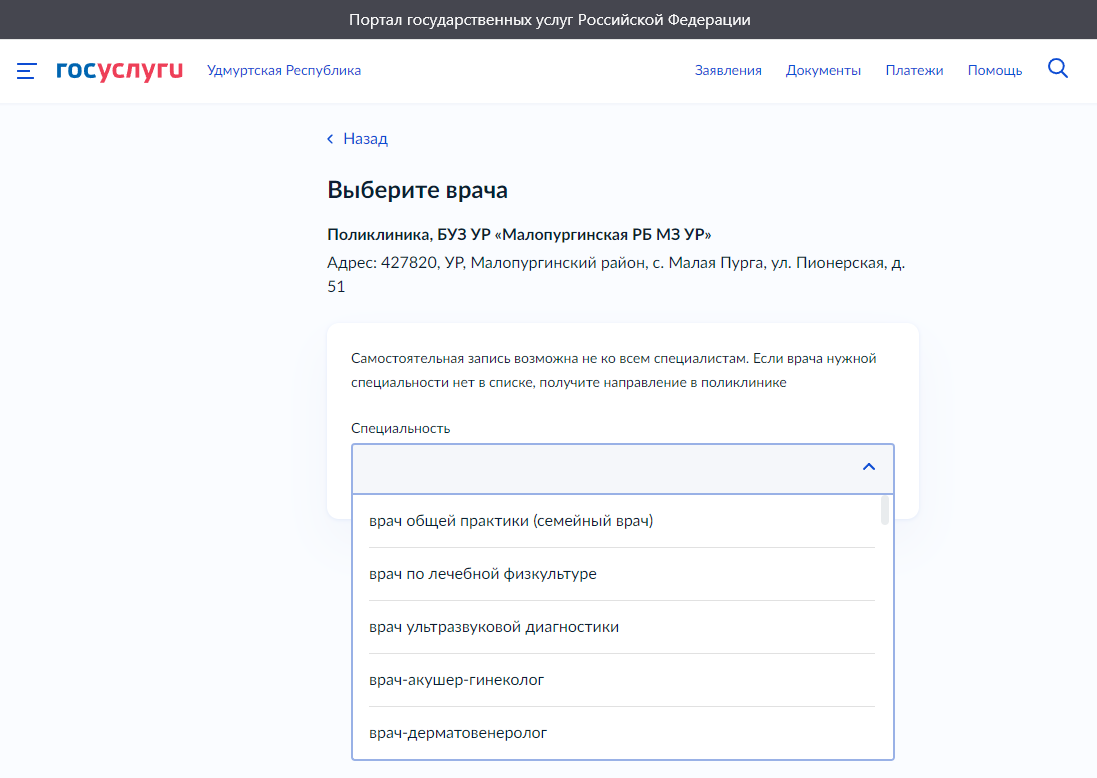 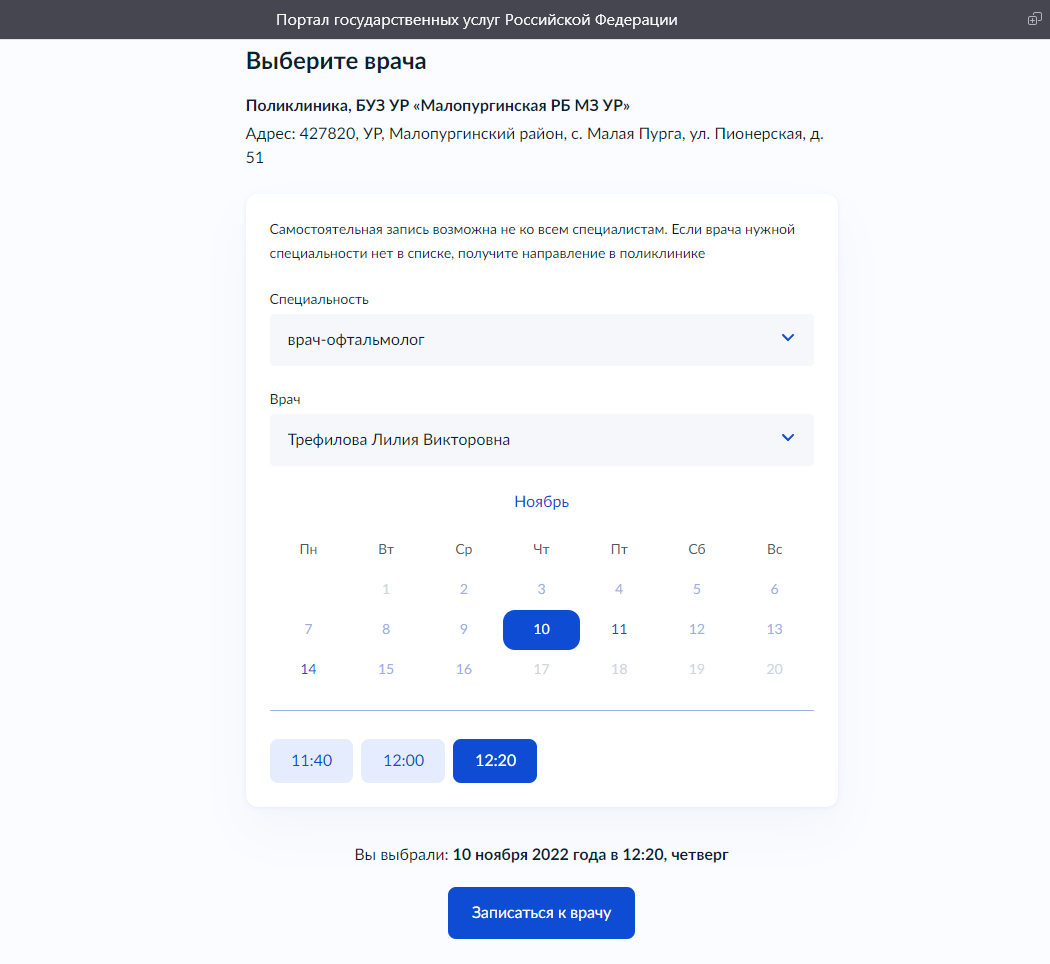 Нажмите записаться к врачу. Все данные хранятся в личном кабинете. И в следующий раз, когда Вам понадобится записаться к врачу, Вам не придётся вносить данные — они автоматически будут заполнены в заявке.Также можно записаться к специалисту при личном посещении поликлиники или по телефону.